You Child is this Week’s Star Student!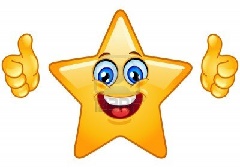 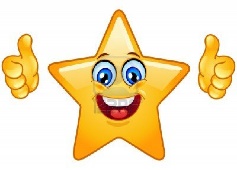 Dear First Grade Family,You child has been selected as this upcoming week’s Star Student of the Week! When your child is the star student, each day of the week will consist of an exciting event or activity to honor him or her and to help us get to know our special classmate. Please complete this “All About Me” poster by Monday. Your child is free to use crayons or markers to decorate their poster. Below is the outline of activities and/or items your child may bring in to share about him or herself for their special week! Monday- Poster ShareYour child will share their “All About Me” poster with the class. This will help the rest of the class be more acquainted with your child. After your Star Student shares their poster, the posted will be displayed on our Star Student Bulletin Board for the remainder of the week and given back at the end of the star week. Tuesday- Show and Tell Your Star Student will need to bring 1-3 items from home to share with the rest of the class. Parents, we ask that you please help your child collect their special items from home to bring to school on this day.  Students are encouraged to choose items that have some sort of meaning rather than just a collection of toys. A “bag” will be sent home the night before with your child to put his or her special items in! Wednesday- PhotosYour child may choose his or her favorite photos to share with the class. These photos will then be displayed on our Star Student Bulletin Board for the remainder of the week and given back at the end of the star week. Thursday- Favorite BookYou Star Student will need to choose their favorite book from home or may choose a book from our classroom library. We will then read it to the class!Friday- Friend DayYour child may choose a friend to sit by in class for the day! Families- Thank you for helping your child with this special project!
Mrs. Milazzo  